Publicado en Madrid el 16/10/2014 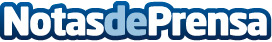 ¿Te pueden echar de tu seguro médico privado?Por supuesto. Mucha gente se encuentra cada día con que, justo cuando más lo necesitan, su compañía de toda la vida ya no los quiere. Lo barato puede salir caro en los seguros médicos privados.

Datos de contacto:segurchollo912184583Nota de prensa publicada en: https://www.notasdeprensa.es/te-pueden-echar-de-tu-seguro-medico-privado_1 Categorias: Medicina Infantil E-Commerce Seguros http://www.notasdeprensa.es